Межправительственный комитет по интеллектуальной собственности, генетическим ресурсам традиционным знаниям и фольклоруСорок седьмая сессияЖенева, 5–9 июня 2023 годаДобровольный фонд ВОИС для аккредитованных коренных и местных общин: информационная записка о взносах и заявлениях об оказании финансовой поддержки Документ подготовлен СекретариатомВ настоящем документе содержится информация для отчетности перед Межправительственным комитетом по интеллектуальной собственности, генетическим ресурсам, традиционным знаниям и фольклору («Комитет») о деятельности Добровольного фонда для аккредитованных коренных и местных общин («Фонд»).  Правила Фонда изложены в приложении к документу WO/GA/32/6, который был одобрен Генеральной Ассамблеей ВОИС на ее тридцать второй сессии в сентябре 2005 года, а впоследствии уточнен Генеральной Ассамблеей на ее тридцать девятой сессии в сентябре 2010 года.Статья 6(f) упомянутых правил гласит:«(f)	перед каждой сессией Комитета Генеральный директор ВОИС направляет участникам для сведения информационную записку с указанием:объема добровольных взносов, внесенных в Фонд по состоянию на дату составления этого документа;организаций, внесших взносы (за исключением тех организаций, которые явно выразили желание сохранить свою анонимность);суммы наличных средств с учетом произведенных расходов;списка лиц, которые получили поддержку Фонда со времени представления предыдущей информационной записки;лиц, которые были включены в число бенефициаров Фонда, но были вынуждены отозвать свое заявление;суммы, выделенной в виде поддержки каждому бенефициару; идостаточно подробной информации о кандидатах, запросивших поддержку для обеспечения их участия в следующей сессии Комитета.Этот документ также будет поименно адресован членам Консультативного совета для рассмотрения и обсуждения».Настоящий документ является информационной запиской, которая представляется в соответствии с решением Генеральной Ассамблеи ВОИС в тридцать девятый раз.  Информация, которую необходимо довести до сведения участников сорок седьмой сессии Комитета, представляет собой следующее:
Объем добровольных взносов в Фонд по состоянию на 12 мая 2023 года и имена доноров: 86 092,60 шв. франка (эквивалент 500 000 шведских крон на указанную дату), переведенные 7 ноября 2006 года Шведской международной программой по биоразнообразию (SwedBio/CBM);31 684 шв. франка (эквивалент 20 000 евро на указанную дату), переведенные 20 декабря 2006 года правительством Франции;29 992,50 шв. франка (эквивалент 25 000 долл. США на указанную дату), переведенные 27 марта 2007 года Фондом Кристенсена;150 000 шв. франков, переведенные 8 июня 2007 года Швейцарским федеральным институтом интеллектуальной собственности, Берн, Швейцария;5 965,27 шв. франка (эквивалент 5 000 долл. США на указанную дату), переведенные 14 августа 2007 года Министерством науки и технологии, Южная Африка;98 255,16 шв. франка (эквивалент 60 000 евро на указанную дату), переведенные 20 декабря 2007 года правительством Норвегии;  100 000 шв. франков, переведенные 7 февраля 2008 года Швейцарским федеральным институтом интеллектуальной собственности, Берн, Швейцария;12 500 шв. франков (эквивалент 13 441 долл. США на указанную дату), переведенные 25 марта 2011 года Министерством науки и технологии, Южная Африка;500 шв. франков (эквивалент 573 долл. США на указанную дату), переведенные 10 мая 2011 года анонимным спонсором; 89 500 шв. франков (эквивалент 100 000 австралийских долл. на указанную дату), переведенные 20 октября 2011 года правительством Австралии;15 000 шв. франков, переведенные 20 июня 2013 года правительством Австралии;4 694,40 шв. франка, переведенные 20 июня 2013 года правительством Новой Зеландии;37 835 шв. франков, переведенные 28 февраля 2017 года правительством Австралии;18 268,75 шв. франка (эквивалент 25 000 канадских долл. на указанную дату), переведенные 27 марта 2019 года правительством Канады;16 227,93 шв. франка (эквивалент 15 000 евро на указанную дату), переведенные 6 ноября 2019 года правительством Финляндии;  16 158,98 шв. франка (эквивалент 15 000 евро на указанную дату), переведенные 9 декабря 2019 года правительством Германии; 14 233,70 шв. франка (эквивалент 15 000 евро на указанную дату), переведенные 13 сентября 2022 года правительством Германии; и817,10 шв. франка, переведенные 3 марта 2023 года от имени анонимных доноров в соответствии с призывом, сделанным Председателем Комитета в ходе сорок шестой сессии, внести добровольные взносы.Общая сумма внесенных в Фонд добровольных взносов по состоянию на 12 мая 2023 года: 726 943,17 шв. франка; Доступные средства: сумма средств в распоряжении Фонда по состоянию на 4 марта 2023 года, включая сборы и банковский процент: 3 618,68 шв. франка;сумма ассигнованных средств по состоянию на 16 марта 2023 года: 3 405,20 шв. франка;сумма средств в распоряжении Фонда за вычетом ассигнованных средств по состоянию на 12 мая 2023 года: 
213,48 шв. франка.Список лиц, которые получили финансовую поддержку или кандидатуры которых были рекомендованы для получения финансовой поддержки со времени представления предыдущей информационной записки: Кандидат, рекомендованный и получивший финансовую поддержку для участия в сорок шестой сессии Комитета при условии наличия средств (в порядке очередности)Г-н Джебра Рам МУШАХАРИГражданство:  Индия
Почтовый адрес: Бижни (Ассам), Индия
Название аккредитованного наблюдателя, который предлагает кандидата:  Индийская конфедерация коренных и племенных народов (северо-восточная зона) (ICITP-NEZ)
Местонахождение аккредитованного наблюдателя:  Барлоугаон (Ассам), ИндияКандидат, который был рекомендован для получения финансовой поддержки для участия в сорок шестой сессии Комитета при условии наличия средств, но для которого в Фонде в соответствующий временной период достаточных средств не имелось (в порядке очередности): Г-н Яфару МАЛАМ КОССАОГражданство: НигерПочтовый адрес: Ниамей, НигерНазвание аккредитованного наблюдателя, который предлагает кандидата: Bal’lameМестонахождение аккредитованного наблюдателя: Ниамей, НигерКандидат, рекомендованный для получения финансовой поддержки для участия в сорок шестой сессии Комитета при условии наличия достаточных средств, для которого по состоянию на 16 марта 2023 года в Фонде достаточные средства имелись в наличии (в порядке очередности):Г-н Улукоа ДУХАЙЛОНСОДГражданство:  Соединенные Штаты Америки
Почтовый адрес: Каполей, Гавайи, Соединенные Штаты Америки
Название аккредитованного наблюдателя, который предлагает кандидата:  Kaʻuikiokapō
Местонахождение аккредитованного наблюдателя:  Каполей, Гавайи, Соединенные Штаты АмерикиКандидаты, которые были рекомендованы для получения финансовой поддержки для участия в сорок седьмой сессии Комитета при условии наличия средств, но для которых по состоянию на 16 марта 2023 года в Фонде достаточных средств не имелось (в порядке очередности):Г-н Хамади АГ МОХАМЕД АББАГражданство: МалиПочтовый адрес: Томбукту, МалиНазвание аккредитованного наблюдателя, который предлагает кандидата: ADJMORМестонахождение аккредитованного наблюдателя: Томбукту, МалиГ-н Нельсон ДЕ ЛЕОН КАНТУЛЕГражданство: ПанамаПочтовый адрес: Панама, ПанамаНазвание аккредитованного наблюдателя, который предлагает кандидата:Ассоциация «Объединенные куны за мать-Землю» (КУНА) Местонахождение аккредитованного наблюдателя: Панама, ПанамаПокрытые расходы на участие в сорок шестой сессии Комитета:Г-н Джебра Рам МУШАХАРИ: 3 644,65 шв. франка Выделенное финансирование для участия в сорок седьмой сессии Комитета:Г-н Улукоа ДУХАЙЛОНСОД: 3 405,20 шв. франкаСписок кандидатов, запросивших поддержку для участия в специальной сессии Комитета 4–8 сентября 2023 года (в английском алфавитном порядке)Г-н Бабагана АБУБАКАРГражданство:  Нигерия
Почтовый адрес:  Майдугури, Нигерия
Название аккредитованного наблюдателя, который предлагает кандидата: 
Ассоциация развития народа канури
Местонахождение аккредитованного наблюдателя:  Майдугури, НигерияГ-н Агуссу Марселлин АИГБЕГражданство:  Бенин
Почтовый адрес:  Котону, Бенин
Название аккредитованного наблюдателя, который предлагает кандидата: 
«Молодежь без границ – Бенин»
Местонахождение аккредитованного наблюдателя:  Котону, БенинГ-жа Эдит БАСТИДАСГражданство: Колумбия Почтовый адрес: Ипиалес (Нариньо), Колумбия Название аккредитованного наблюдателя, который предлагает кандидата: Сеть женщин коренных народов по вопросам биоразнообразия (Red de Mujeres Indígenas sobre Biodiversidad (RMIB))Местонахождение аккредитованного наблюдателя: Панама, ПанамаГ-н Родриго ДЕ ЛА КРУС ИНЛАГОГражданство: Эквадор Почтовый адрес: Кито, Эквадор Название аккредитованного наблюдателя, который предлагает кандидата: «Зов Земли»/Llamado de la Tierra Местонахождение аккредитованного наблюдателя: Куско, ПеруГ-жа Лусия Фернанда ИНАСИУ БЕЛФОРТ САЛЕС Гражданство: Бразилия Почтовый адрес: Чапеко (SC), Бразилия Название аккредитованного наблюдателя, который предлагает кандидата: Институт коренных народов Бразилии по вопросам интеллектуальной собственности (Instituto Indígena brasileño para la Propriedad Intelectual (INBRAPI)) Местонахождение аккредитованного наблюдателя: Коксилья (RS), БразилияГ-н Муса Усман НДАМБАГражданство:  Камерун
Почтовый адрес: Бамеда, Камерун
Название аккредитованного наблюдателя, который предлагает кандидата:  Ассоциация социально-культурного развития мбороро (MBOSCUDA) Местонахождения аккредитованного наблюдателя:  Яунде, КамерунГ-н Осаруигиемвин Джозеф ОГИЕРАХИГражданство: Нигерия Почтовый адрес: Бенин-Сити, Нигерия Название аккредитованного наблюдателя, который предлагает кандидата: Коалиция Западной Африки по правам коренных народов (WACIPR) Местонахождение аккредитованного наблюдателя: Бенин-Сити, НигерияГ-н Нонгпоклай СИНХАГражданство: Бангладеш Почтовый адрес: Силхет, Бангладеш Название аккредитованного наблюдателя, который предлагает кандидата: Организация по вопросам развития этнических сообществ (ECDO) Местонахождение аккредитованного наблюдателя: Силхет, БангладешСписок кандидатов, запросивших поддержку для участия в сорок восьмой сессии Комитета при условии продления его мандата (в английском алфавитном порядке)Г-н Бабагана АБУБАКАРГражданство:  Нигерия
Почтовый адрес:  Майдугури, Нигерия
Название аккредитованного наблюдателя, который предлагает кандидата: 
Ассоциация развития народа канури
Местонахождение аккредитованного наблюдателя:  Майдугури, НигерияГ-н Хамади АГ МОХАМЕД АББАГражданство: МалиПочтовый адрес: Томбукту, МалиНазвание аккредитованного наблюдателя, который предлагает кандидата: ADJMORМестонахождение аккредитованного наблюдателя: Томбукту, МалиГ-н Агуссу Марселлин АИГБЕГражданство:  Бенин
Почтовый адрес:  Котону, Бенин
Название аккредитованного наблюдателя, который предлагает кандидата: 
«Молодежь без границ – Бенин»
Местонахождение аккредитованного наблюдателя:  Котону, БенинГ-н Нельсон ДЕ ЛЕОН КАНТУЛЕГражданство: ПанамаПочтовый адрес: Панама, ПанамаНазвание аккредитованного наблюдателя, который предлагает кандидата:Ассоциация «Объединенные куны за мать-Землю» (КУНА) Местонахождение аккредитованного наблюдателя: Панама, ПанамаГ-жа Лусия Фернанда ИНАСИУ БЕЛФОРТ САЛЕС Гражданство: Бразилия Почтовый адрес: Чапеко (SC), Бразилия Название аккредитованного наблюдателя, который предлагает кандидата: Институт коренных народов Бразилии по вопросам интеллектуальной собственности (Instituto Indígena brasileño para la Propriedad Intelectual (INBRAPI)) Местонахождение аккредитованного наблюдателя: Коксилья (RS), БразилияГ-н Муса Усман НДАМБАГражданство:  Камерун
Почтовый адрес: Бамеда, Камерун
Название аккредитованного наблюдателя, который предлагает кандидата:  Ассоциация социально-культурного развития мбороро (MBOSCUDA) Местонахождения аккредитованного наблюдателя:  Яунде, КамерунГ-н Осаруигиемвин Джозеф ОГИЕРАХИГражданство: Нигерия Почтовый адрес: Бенин-Сити, Нигерия Название аккредитованного наблюдателя, который предлагает кандидата: Коалиция Западной Африки по правам коренных народов (WACIPR) Местонахождение аккредитованного наблюдателя: Бенин-Сити, НигерияКомитету предлагается принять к сведению содержание настоящего документа.[Конец документа]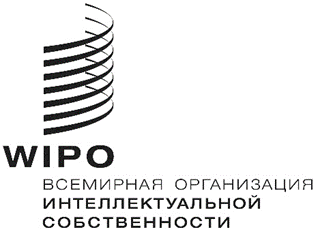 RWIPO/GRTKF/IC/47/INF/4  WIPO/GRTKF/IC/47/INF/4  WIPO/GRTKF/IC/47/INF/4  ОРИГИНАЛ:  АНГЛИЙСКИЙ ОРИГИНАЛ:  АНГЛИЙСКИЙ ОРИГИНАЛ:  АНГЛИЙСКИЙ ДАТА:  15 МАЯ 2023 ГОДА  ДАТА:  15 МАЯ 2023 ГОДА  ДАТА:  15 МАЯ 2023 ГОДА  